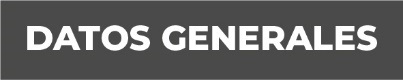 Nombre Felipe Baizabal LagunesGrado de Escolaridad Licenciado en DerechoCédula Profesional (Licenciatura) 6546486Teléfono de Oficina 8178201 Correo Electrónico  Formación Académica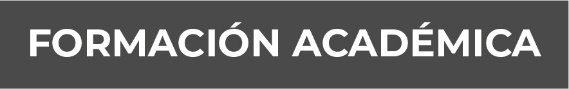 1984-1989Universidad VeracruzanaLicenciado en DerechoTrayectoria Profesional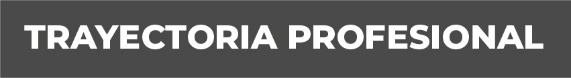 2016-2017Fiscal con residencia en el Municipio de Dos Ríos Ver.2017-2019Fiscal Tercero de la Unidad Integral de Procuración de Justicia del XI Distrito Judicial de Xalapa, Veracruz2019-2019Encargado como Fiscal Auxiliar del Fiscal Regional Zona Centro-Xalapa Conocimiento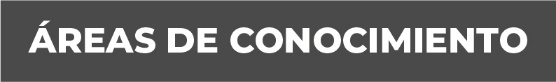 Derecho PenalDerecho ConstitucionalDerecho Procesal Penal inquisitorioDerecho Procesal Penal Sistema Acusatorio OralAmparo.